                        Colegio  Américo Vespucio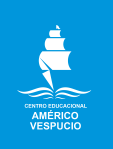                        Quinto básico.                       Artes Visuales                         /06/2020Tecnología Quinto Básico.Arte - TecnologíaContenidos:1.-Colores complementarios.2.-Objetos tecnológicos de uso cotidiano.COLORES COMPLEMENTARIOSLos colores complementarios son aquellos que están ubicados en el extremo opuesto del círculo cromático y, por lo tanto, se complementan. Asimismo, el complementario de un color primario siempre será un color secundario, y a la inversa.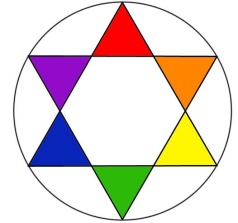 ROJO –COMPLEMENTARIO VERDE.AZUL-COMPLEMENTARIO ANARANJADO. VIOLETA-COMPLEMENTARIO AMARILLO.                                                     ROSA CROMÁTICAOBJETOS TECNOLOGICOS Los objetos tecnológicos. Son aquellos que los hombres, con su habilidad, ha creado. Además pueden ser simples, como una cuchara, o complejos, como un auto. El hombre crea objetos tecnológicos para que las personas puedan hacer todo de una manera más fácil, y así mejorar la calidad de vida de todos.ACTIVIDAD:1.-En una hoja de block los estudiantes dibujan en grande 3 objetos tecnológicos que se utilizan en la cocina del hogar.2.-Dibuje con lápiz grafito y regla, luego repasar los bordes con un lápiz negro.3.-Seleccione una pareja de colores complementarios y pinte el objeto de un color y el fondo hasta el marco, del complementario de ese color.Ej: El objeto rojo y el fondo verde.Aspectos  a EvaluarPRESENTACIÓN (LIMPIEZA Y ORDEN EN EL TRABAJO)REPRESENTACIÓN DE 3 OBJETOS TECNOLOGICOS DE COCINA TRAZADO CON REGLA Y SUS BORDES NEGROS.3 PARES DE COLORES COMPLEMENTARIOS APLICADOS CORRECTAMENTE.NombreCursoFecha5°    /06/ 2020OA 1 Crear diseños de objetos o sistemas tecnológicos para resolver problemas o aprovechar oportunidades: › desde diversos ámbitos tecnológicos y tópicos de otras asignaturas › representando sus ideas a través de dibujos a mano alzada, dibujo técnico o usando TIC › analizando y modificando productos.               Objetivos del proyectoEl presente proyecto pretende que los estudiantes desarrollen:Una actividad en casa.Unir las asignaturas de  tecnología y  artes, mediante un objetivo en común.Apliquen y desarrollen habilidades prácticas y técnicas en relación a los subsectores.